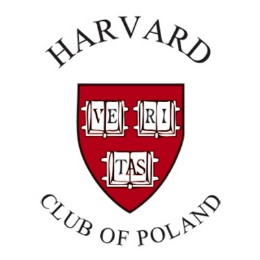 Warszawa, 23 lutego 2017 r. Stowarzyszenie Harvard Club of Polandul. T. Rejtana 17 lok. 1802-516 WarszawaSzanowni Państwo,Poniżej załączamy szczegółowy opis VII edycji konkursu Droga na Harvard rozpoczynającego się 03 Kwietnia, abyście mieli państwo pełen obraz jego przebiegu, poziomu zaangażowania oraz korzyści dla uczniów. W bardzo dużym skrócie, chcielibyśmy przekazać uczniom informację, że marzenia o studiowaniu na najlepszych uczelniach są w pełni realne i pierwszym krokiem jest dobre planowanie.Cel KonkursuCelem konkursu jest promowanie wśród Polaków idei studiowania na renomowanych uczelniach zagranicznych, a w szczególności na Harvardzie, podniesienie poziomu wiedzy na temat wymagań, jakie uczelnia stawia kandydatom oraz zwrócenie uwagi na możliwości uzyskania pomocy finansowej przeznaczonej dla najzdolniejszych. W naszym konkursie chcemy pomóc najlepszym polskim uczniom, studentom oraz absolwentom szkół wyższych w rozpoczęciu studiów na Harvardzie. Chcemy, aby nasi laureaci stali się przykładem do naśladowania dla innych młodych ludzi w kraju. Mamy wreszcie wielką nadzieję, że po zakończeniu studiów polscy absolwenci Uniwrsytetu Harvarda nadal będą wracali do kraju i nadal będą krzewili ideę studiów zagranicznych. Największem wyzwaniem w komunikacji konkursu jest dotarcie do młodzieży z małych, lokalnych szkół, którzy maja znacznie większe bariery w realizcji swoich marzeń o nauce na najlepszych uczelniach świata.Jak realizujemy konkurs?Realizacja konkursu jest dużym wydarzeniem komunikacyjnym i martketingowym łączącym silny ładunek emocjonalny,  prestiżu i misję społeczną.Zamierzamy dotrzeć z bezpośrednią informacją do uczniów ponad 1000 szkół i uczelni korzystając ze wspólpracy ze Stowarzyszeniem APLO (Akademia Przywództwa Liderów Ośwaty), programu Szkoła z Klasą, partnerstwa medialnego, bezpośrednich spotkań członków klubu Harvard Club of Poland z uczniami i studentami oraz kampanii w mediach społecznościowych. Zakładamy, że dotrzemy do co najmnie 20’000 ambitnych uczniów i studentów w całym kraju. Zamierzamy po raz pierwszy testować rozwiązania interaktywnych prezentacji programu z niektórymi szkołami z wykorzystaniem videokonferencji, aby zwiększyć zakres informacji o konkursie.W VII edycji oczekujemy ponad 1000 zgłoszeń i wspaniałego finału konkursu zakończonego uroczystą Galą Konkursu planowaną na 08 Czerwca 2017, gdzie po raz kolejny wyłonimy grupę 4 Laureatów Nagrody Głównej.Harmonogram konkursu:03 kwietnia – rozpoczecie konkursu03.04 – 04.05 działania informacyjne, spotkania i komunikacja w sprawie konkursu prowadzona przez Harvard Club of Poland.05 Maja ostatni dzień przyjmowania zgłoszeń15 Maja wyłonienie grupy 30 finalistów27 i 28 Maja – indywidualne spotkania z finalistami01 Czerwca – wyłonienie grupy Laureatów08 czerwca – Uroczysta Gala konkursu i ogłoszenie 4 Laureatów Nagrody głównejWrzesień – wyjazd do BostonuKorzyści dla biorących udział w konkursie:Lepsze zrozumienie procesu aplikowania na zagraniczne uczelnieMożliwość natychmiastowego rozpoczęcia planowania całego procesu i zbierania koniecznych elementówLaureaci konkursu będą mieli możliwość indywidualnego mentoringu ze strony absolwentów Uniwersytetu Harvarda będących członkami Harvard Club of Poland Laureaci konkursu będą mieli możliwość uczestnictwa w wybranych wydarzeniach organizowanych przez Harvard Club of Poland.4 Laureatów nagrody głównej pojedzie do Bostonu, gdzie na Uniwersytecie Harvarda spotka się z kolegami z Polski studiującymi na na tej uczelni, będzie miała możliwość spotkania z wykładowcami, uczestniczyć w wybranych zajęciach aby bezpośrednio przekonać się o atmosferze i sposobie ich prowadzenia.  Ważnym będzie też spotkanie się z pracownikami Admission Office – biura zajmującego się procesem przyjęć na uczelnię.Więcej o poprzednich konkursach:Konkurs Droga na Harvard od sześciu lat przykuwa uwagę tysięcy uczniów, studentów i absolwentów uczelni z całej Polski. Każdego roku czwórka młodych, niezwykle zdolnych osób odwiedza Uniwersytet Harvarda i przekonuje się, że studia na najlepszej uczelni na świecie nie muszą pozostawać tylko w sferze marzeń.
O powodzeniu Konkursu świadczą:sześć udanych edycji ogólnopolskiego konkursu,Prawie 6 tysięcy aplikacji od uczniów gimnazjów, liceów oraz studentów z całej Polski,120 Laureatów,24 zwycięzców Nagrody Głównej,setki doniesień medialnych i zaangażowanych osób,tysiące młodych ludzi z całej Polski, którzy uwierzyli, że najlepsze uczelnie świata są w zasięgu ich ręki,konkurs, który spotkał się z entuzjazmem nie tylko ze strony uczniów, studentów i mediów, ale również kręgów akademickich, biznesowych, czy przedstawicieli władz, dwukrotnie otrzymując Honorowy Patronat Prezydenta Rzeczpospolitej Polskiej Bronisława Komorowskiego,ponad 20 Laureatów poprzednich edycji dostało się do najlepszych uczelni -  w tym 7 osób na Uniwersytet Harvarda.